Progress Guide — Weekly ReviewThis form is used to review the placement weekly and to set goals for the following week.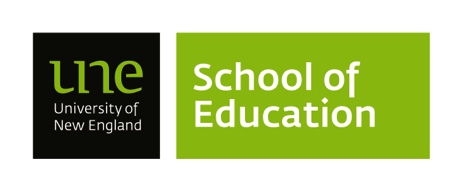 Progress Guide — Weekly Review You may be asked to email all Progress Guide — Weekly Review forms to peo@une.edu.au when a Progress Guide — Assistance Request Form is submitted. Please ensure accurate records are kept of these meetings. In this case, your prompt action in alerting us with your concerns is greatly appreciated.Name of Teacher Education StudentName of Supervising TeacherName of School, Centre or AgencyDate of ReviewThe Progress Guide - Weekly Review has been created to allow clarity between the supervising teacher and the teacher education student about how the placement has been progressing. Each week, the teacher education student will require assessment on the Fundamental Skills as well as feedback on how some Graduate Descriptors would be better met. If any areas are marked ‘no’ in the Fundamental Skills Assessment, complete the Assistance Request Form and immediately email it to peo@une.edu.au for the OPL to contact you for further support.The Progress Guide - Weekly Review has been created to allow clarity between the supervising teacher and the teacher education student about how the placement has been progressing. Each week, the teacher education student will require assessment on the Fundamental Skills as well as feedback on how some Graduate Descriptors would be better met. If any areas are marked ‘no’ in the Fundamental Skills Assessment, complete the Assistance Request Form and immediately email it to peo@une.edu.au for the OPL to contact you for further support.The Progress Guide - Weekly Review has been created to allow clarity between the supervising teacher and the teacher education student about how the placement has been progressing. Each week, the teacher education student will require assessment on the Fundamental Skills as well as feedback on how some Graduate Descriptors would be better met. If any areas are marked ‘no’ in the Fundamental Skills Assessment, complete the Assistance Request Form and immediately email it to peo@une.edu.au for the OPL to contact you for further support.The Progress Guide - Weekly Review has been created to allow clarity between the supervising teacher and the teacher education student about how the placement has been progressing. Each week, the teacher education student will require assessment on the Fundamental Skills as well as feedback on how some Graduate Descriptors would be better met. If any areas are marked ‘no’ in the Fundamental Skills Assessment, complete the Assistance Request Form and immediately email it to peo@une.edu.au for the OPL to contact you for further support.Fundamental Skills Assessment of the Teacher Education Student Fundamental Skills Assessment of the Teacher Education Student YesNoDemonstrates rapport with students and engages in activities to promote student learning (1.1.1, 2.4.1, 4.1.1)Demonstrates rapport with students and engages in activities to promote student learning (1.1.1, 2.4.1, 4.1.1)Presents and conducts themselves professionally and adheres to all school or setting administrative, legislative and/or organisational requirements (7.1.1, 7.2.1)Presents and conducts themselves professionally and adheres to all school or setting administrative, legislative and/or organisational requirements (7.1.1, 7.2.1)Exhibits knowledge of the Australian Professional Standards for Teachers and their application to teaching (6.1.1)Exhibits knowledge of the Australian Professional Standards for Teachers and their application to teaching (6.1.1)Constructively receives feedback by demonstrating resilience and responsiveness to suggested areas for improvement from the supervising teacher, school staff, UNE representative and/or other relevant participants (6.3.1)Constructively receives feedback by demonstrating resilience and responsiveness to suggested areas for improvement from the supervising teacher, school staff, UNE representative and/or other relevant participants (6.3.1)Attends required professional Learning activities, staying back as required, and uses relevant professional learning when planning for student work or when engaging with students (6.2.1, 6.4.1)Attends required professional Learning activities, staying back as required, and uses relevant professional learning when planning for student work or when engaging with students (6.2.1, 6.4.1)Shows respect for student and staff from different backgrounds and abilities, including the promotion of respectful relationships with Aboriginal and Torres Strait Islanders (1.1.1, 1.6.1, 2.4.1)Shows respect for student and staff from different backgrounds and abilities, including the promotion of respectful relationships with Aboriginal and Torres Strait Islanders (1.1.1, 1.6.1, 2.4.1)The following section is for the supervising teacher to raise any concerns where a student is not yet demonstrating any of the Australian Professional Standards for Teaching at the required level of the teacher education student. If there are any issues of major concern, please complete the Progress Guide — Assistance Request Form and immediately email it to peo@une.edu.au for the OPL to contact you. Supervising Teacher — Areas of the Standards that require addressingSupervising Teacher – Negotiated Goals for addressing areas not yet being demonstratedSupervising Teacher – Areas of the Australian Professional Standards that are being addressed successfullyThe following section is for the teacher education student to demonstrate their ability to reflect on feedback and make goals for future classroom teaching. Teacher Education Student Self-ReflectionTeacher Education Student’s Signature ________________________________________ Date: _____________Supervising Teacher’s Signature ________________________________________ Date: _____________